 https://www.englishteachers.ru/webinar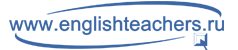 Вебинары издательства «Титул» ИТОГИ АПРОБАЦИИ СЕРИИ ПОСОБИЙ «МЕТАПРЕДМЕТНЫЙ ПОРТФЕЛЬ» В 2017/18 УЧЕБНОМ ГОДУВебинар проводит А.Е. Казеичева, зам. руководителя центра образовательных программ издательства “Титул”, автор учебных пособийВремя проведения:21 августа 2018 г., 11:00 мск ПРИНЯТЬ УЧАСТИЕ21 августа 2018 г., 17:00 мск ПРИНЯТЬ УЧАСТИЕРАЗВИТИЕ КРИТИЧЕСКОГО МЫШЛЕНИЯ ШКОЛЬНИКОВ В ОБУЧЕНИИ АНГЛИЙСКОМУ ЯЗЫКУВебинар проводит Е. Ю. Лихошерстов, учитель английского языка, победитель конкурса Учитель года-2016, зам. директора лицея «Физико-техническая школа» (г. Обнинск) по воспитательной работе, автор книг по английскому языкуВремя проведения:22 августа 2018 г., 11:00 мск ПРИНЯТЬ УЧАСТИЕ22 августа 2018 г., 17:00 мск ПРИНЯТЬ УЧАСТИЕПЕРВЫЙ УРОК В НОВОМ УЧЕБНОМ ГОДУ: КАК ПРОВЕСТИ ЕГО ИНТЕРЕСНО И ЭФФЕКТИВНОВебинар проводит И.М. Буров, ведущий методист издательства «Титул»Время проведения:23 августа 2018 г., 11:00 мск ПРИНЯТЬ УЧАСТИЕ23 августа 2018 г., 17:00 мск ПРИНЯТЬ УЧАСТИЕПОМОЩНИКИ УЧИТЕЛЯ АНГЛИЙСКОГО ЯЗЫКА: ОБЗОР ПОСОБИЙ И МЕТОДИЧЕСКИЕ РЕКОМЕНДАЦИИВебинар проводит М.Ю. Кауфман, автор курса “Happy English.ru” и учебных пособий по английскому языку, Master of Arts in SociolinguisticsВремя проведения:24 августа 2018 г., 11:00 мск ПРИНЯТЬ УЧАСТИЕ24 августа 2018 г., 17:00 мск ПРИНЯТЬ УЧАСТИЕТИПИЧНЫЕ ТРУДНОСТИ В ОГЭ ПО АНГЛИЙСКОМУ ЯЗЫКУ И КАК ИХ ПРЕОДОЛЕВАТЬВебинар проводит Е. Ю. Лихошерстов, учитель английского языка, победитель конкурса Учитель года-2016, зам. директора лицея «Физико-техническая школа» (г. Обнинск) по воспитательной работе, автор книг по английскому языкуВремя проведения:27 августа 2018 г., 11:00 мск ПРИНЯТЬ УЧАСТИЕ27 августа 2018 г., 17:00 мск ПРИНЯТЬ УЧАСТИЕНОВЫЕ СРЕДСТВА И ВОЗМОЖНОСТИ В ОБУЧЕНИИ АНГЛИЙСКОМУ ЯЗЫКУ В 2018/19 УЧЕБНОМ ГОДУВебинар проводит А.В. Конобеев, к.пед.н., главный редактор издательства «Титул»Время проведения:29 августа 2018 г., 11:00 мск ПРИНЯТЬ УЧАСТИЕ29 августа 2018 г., 17:00 мск ПРИНЯТЬ УЧАСТИЕПРИЕМЫ РАЗВИТИЯ НАВЫКОВ АУДИРОВАНИЯ НА УРОКАХ АНГЛИЙСКОГО ЯЗЫКА В НАЧАЛЬНОЙ ШКОЛЕ (НА ПРИМЕРЕ УЧЕБНИКОВ И УЧЕБНЫХ ПОСОБИЙ ИЗДАТЕЛЬСТВА «ТИТУЛ»)Вебинар проводит А.Е. Казеичева, зам. руководителя центра образовательных программ издательства “Титул”, автор учебных пособийВремя проведения:30 августа 2018 г., 11:00 мск ПРИНЯТЬ УЧАСТИЕ30 августа 2018 г., 17:00 мск ПРИНЯТЬ УЧАСТИЕ